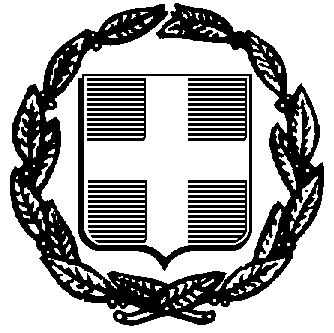                        Α Ν Α Κ Ο Ι Ν Ω Σ Η     -   ΠΡΟΣΚΛΗΣΗ ΠΡΟΣΛΗΨΗΣ ΠΡΟΣΩΠΙΚΟΥΜΕ ΣΥΜΒΑΣΗ ΜΙΣΘΩΣΗΣ ΕΡΓΟΥ ΣΤΟ ΠΛΑΙΣΙΟ ΤΗΣ ΠΡΑΞΗΣ“KAIRÓS - HERITAGE AS URBAN REGENERATION” (Synergie: 5591)(«KAIRÓS - Η ΚΛΗΡΟΝΟΜΙΑ ΩΣ ΕΡΓΑΛΕΙΟ ΑΣΤΙΚΗΣ ΑΝΑΓΕΝΝΗΣΗΣ», ΑΚΡΩΝΥΜΙΟ “KAIRÓS”)ΤΟΥ ΠΡΟΓΡΑΜΜΑΤΟΣ ΣΥΝΕΡΓΑΣΙΑΣ “URBACT III 2014-2020”(με το άρθρο 21 του ν. 4452/2017 και την παρ. 8 του άρθρου 6 του Ν.2527/97)Ο Δήμος Ηρακλείου (Κρήτης) έχοντας υπόψη τις διατάξεις:της παρ.8 του άρθρου 6 Ν. 2527/97, όπως αναριθμήθηκε με την παρ.3 του άρθρου 10 του N. 3812/2009 και συμπληρώθηκε με την παρ.3 του άρθρου 30 του Ν.4314/14,Του άρθρου 4 της ΠΥΣ 33/27.12.2006 (Α’ 280), όπως έχει τροποποιηθεί διαδοχικά [παρ. 4 άρθρου 30 ν. 4314/2014 (ΦΕΚ-265/τ. Α’/23.12.2014), παρ. 5 άρθρου 14 ν. 4403/2016 (ΦΕΚ-125/τ. Α’/07.07.2016), άρθρο 21 ν. 4452/2017, «Αυτοχρηματοδοτούμενα αναπτυξιακά προγράμματα» (ΦΕΚ 17/τ. Α’/15.02.2017) και ισχύει,Του ν.3463/2006 «Κώδικας Δήμων και Κοινοτήτων» (ΦΕΚ-114/τ. Α’),Του ν. 3852/2010 «Νέα Αρχιτεκτονική της Αυτοδιοίκησης και της Αποκεντρωμένης Διοίκησης- Πρόγραμμα Καλλικράτης» (ΦΕΚ-87/τ. Α’/7.6.2010), όπως έχει τροποποιηθεί και ισχύει,Του ν. 4555/2018 Μεταρρύθμιση του θεσμικού πλαισίου της Τοπικής Αυτοδιοίκησης - Εμβάθυνση της Δημοκρατίας - Ενίσχυση της Συμμετοχής – Βελτίωση της οικονομικής και αναπτυξιακής λειτουργίας των Ο.Τ.Α. [Πρόγραμμα «ΚΛΕΙΣΘΕΝΗΣ-Ι»], όπως έχει τροποποιηθεί και ισχύει,Του ν. 4623/2019 (Α’ 134/09.08.2019), «Ρυθμίσεις του Υπουργείου Εσωτερικών, διατάξεις για την ψηφιακή διακυβέρνηση, συνταξιοδοτικές ρυθμίσεις και άλλα επείγοντα ζητήματα», Του ν. 4314/2014 (Α' 265), «Α) Για τη διαχείριση, τον έλεγχο και την εφαρμογή αναπτυξιακών παρεμβάσεων για την προγραμματική περίοδο 2014−2020, Β) Ενσωμάτωση της Οδηγίας 2012/17 του Ευρωπαϊκού Κοινοβουλίου και του Συμβουλίου της 13ης Ιουνίου 2012 (ΕΕ L 156/16.6.2012) στο ελληνικό δίκαιο, τροποποίηση του ν. 3419/2005 (Α' 297) και άλλες διατάξεις” και του Ν. 3614/2007 (Α' 267) «Διαχείριση, έλεγχος και εφαρμογή αναπτυξιακών παρεμβάσεων για την προγραμματική περίοδο 2007 -2013»,Του άρθρου 8 παρ. 3 του ν. 4325/2015,Του π.δ. 28/2015 (Α' 34) «Κωδικοποίηση διατάξεων για την πρόσβαση σε δημόσια έγγραφα και στοιχεία», Του ν. 2690/1999 (Α' 45) “Κύρωση του Κώδικα Διοικητικής Διαδικασίας και άλλες διατάξεις” και ιδίως των άρθρων 7 και 13 έως 15,Της παρ. 15 του άρθρου 21 του ν.2190/1994, όπως ισχύει με βάση παρ.8 του άρθρου 51 του Ν.4765/21,Της υπ’ αριθ. 300488/ΥΔ1244 Κοινής Υπουργικής Απόφασης “Σύστημα διαχείρισης και ελέγχου των προγραμμάτων συνεργασίας του στόχου «ΕΥΡΩΠΑΪΚΗ ΕΔΑΦΙΚΗ ΣΥΝΕΡΓΑΣΙΑ»” (ΦΕΚ 1099/τ. Β΄/19-4-2016),Των σε εκτέλεση των ανωτέρω νόμων εκδοθεισών κανονιστικών πράξεων, των λοιπών διατάξεων που αναφέρονται ρητά ή απορρέουν από τα οριζόμενα στα συμβατικά τεύχη της παρούσας, καθώς και του συνόλου των διατάξεων του ασφαλιστικού, εργατικού, κοινωνικού, φορολογικού δικαίου που διέπει την ανάθεση και εκτέλεση της παρούσας σύμβασης, έστω και αν δεν αναφέρονται ρητά παραπάνω,το με αρ. πρωτ. 33.198/11.05.2020, ενημερωτικό έγγραφο με μήνυμα ηλεκτρονικού ταχυδρομείου του επικεφαλής εταίρου (Δήμου της Mula, Ισπανία), για τα αποτελέσματα και την έγκριση της πρότασης που αφορά στην 2η φάση ανάπτυξης του δικτύου η οποία θα διαρκέσει (24) είκοσι τέσσερις μήνες,την με αρ. πρωτ. 45.359/12.06.2020 τροποποίηση της με αρ. πρωτ. 76.659/05-08-2019 Σύμβασης Χρηματοδότησης μεταξύ της Διαχειριστικής Αρχής του URBACT III 2014-2020 και του Δήμου της Mula (Ισπανία), Επικεφαλής Εταίρου της Πράξης «KAIRÓS, Action Planning Network» για την υλοποίηση και χρηματοδότηση της 2ης φάσης της Πράξης «KAIRÓS» (Ref: 5591),την υπ’ αριθμ. 241/27.07.2020 (ΑΔΑ: ΩΒ5ΝΩ0Ο-47Ν) απόφαση Δημοτικού Συμβουλίου Ηρακλείου με την οποία εγκρίθηκε η αποδοχή υλοποίησης, έγκριση ομάδας έργου και εξειδίκευσης δαπανών για την πράξη με τίτλο «KAIROS – Heritage As Urban Regeneration» - 2η φάση (Ref: 5591), στο πλαίσιο του προγράμματος συνεργασίας «URBACT III 2014-2020 Action Planning Networks» (Δίκτυα Σχεδιασμού Δράσης),Την με αρ. πρωτ. 86.594/23.09.2020 Σύμβαση Εταιρικής Συνεργασίας μεταξύ του Επικεφαλής Εταίρου και των Εταίρων του Δικτύου «KAIRÓS» που ρυθμίζει τα ζητήματα της μεταξύ τους συνεργασίας στο πλαίσιο του «Δικτύου» για την υλοποίηση της Πράξηςτην με αρ. πρωτ. 93.177/19.04.2021 (ΑΔΑ: ΨΤΖΩ7ΛΚ-Ξ57), Απόφαση του Περιφερειάρχη Κρήτης, σύμφωνα με την οποία εγκρίθηκε η Χρηματοδότηση για την Πράξη «KAIROS» με Κωδικό Έργου 2020ΕΠ30220003 για το 2ο τρίμηνο έτους 2021 (ΣΑΕΠ302/2),την ύπαρξη εγγεγραμμένων πιστώσεων στον Κ.Α.Ε. 70-6473.012, με τίτλο «Υλοποίηση προγράμματος KAIRÓS, URBACT III της Ε.Ε. με στόχο την ανάδειξη της πολιτιστικής κληρονομιάς ιστορικών πόλεων αναπτύσσοντας στρατηγικές οικονομικής και κοινωνικής συνοχής» οικονομικού έτους 2021, την υπ’ αριθμ. 44/2021 (ΑΔΑ: 6ΝΙΔΩ0Ο-4ΞΩ) απόφαση της ΟΕ περί εξειδίκευσης δαπανών προϋπολογισμού 2021, για την 2η φάση της πράξης με διακριτικό τίτλο «KAIRÓS - Heritage As Urban Regeneration», στο πλαίσιο του Προγράμματος Συνεργασίας URBACT III 2014-2020 Action Planning Networks» (Δίκτυα Σχεδιασμού Δράσης),Την υπ’ αριθμ. την υπ’ αριθμ. Α-1918/2021 (αρ. πρωτ. 122.362/07.12.2021, ΑΔΑ:ΨΧ35Ω0Ο-Χ2Δ) Απόφαση Ανάληψης Υποχρέωσης για την έγκριση, δέσμευση και διάθεση δαπάνης για τα οικονομικά έτη 2021 και 2022 του Κ.Α. 70.6474.012 με τίτλο «Υλοποίηση προγράμματος KAIRÓS, URBACT III της Ε.Ε. με στόχο την ανάδειξη της πολιτιστικής κληρονομιάς ιστορικών πόλεων αναπτύσσοντας στρατηγικές οικονομικής και κοινωνικής συνοχής», για την σύναψη σύμβασης μίσθωσης έργου για την κάλυψη αναγκών στο πλαίσιο υλοποίησης της Πράξης “KAIRÓS - Heritage As Urban Regeneration” (KAIRÓS - Η Κληρονομιά ως Εργαλείο Αστικής Αναγέννησης) του Προγράμματος Συνεργασίας «URBACT III 2014-2020 Action Planning Networks» (Δίκτυα Σχεδιασμού Δράσης),τις ανάγκες σε προσωπικό που προκύπτουν για την υλοποίηση της Πράξης «με Ακρωνύμιο “KAIRÓS” (Ref: 5591) σύμφωνα με το Τεχνικό Δελτίο της,Τις διατάξεις των άρθρων 58 κ΄59 του Ν. 3852/2010 (φεκ 87/Α΄/7-6-2010) και την  αριθ. πρωτ. 16439/25-02-2022 απόφαση Δημάρχου «Περί ορισμού Αντιδημάρχων και μεταβίβασης αρμοδιοτήτων του»,Την υπ΄αριθ. Α-88/2022 (αριθ. πρωτ. 3391/12-01-2022,ΑΔΑ: ψε84Ω0Ο3ΞΤ) Απόφαση Ανάληψης Υποχρέωσης για την έγφκριση,δέσμευση και διάθεση δαπάνης για το οικονομικό έτος 2022 του Κ.Α 70-6474.012 με τίτλο «Υλοποίηση προγράμματος KAIROS,URBACT III της Ε.Ε με στόχο την ανάδειξη της πολιτιστικής κληρονομιάς ιστορικών πόλεων αναπτύσσοντας στρατηγικές οικονομικής και κοινωνικής συνοχής»,για τη σύναψη σύμβασης μίσθωσης ΄ρργου για την κάλυψη αναγκών στο πλαίσιουλοποίησης της Πράξης «KAIROS –Heritage As Urban Regeneration» (KAIROS – Η κληρονομιά ως Εργαλείο Αστικής Αναγέννησης) του Προγράμματος Συνεργασίας «URBACT III 2014 – 2020 Action Planning Networks» (Δίκτυο Σχεδιασμού Δράσης),την υπ’ αριθ. 40/18-01-2022 (ΑΔΑ:ΨΘΤΕΩ0Ο-Ι8Ω) απόφαση της Οικονομικής Επιτροπής για την Σύναψη Σύμβασης Μίσθωσης Έργου στο πλαίσιο της Πράξης με Ακρωνύμιο “KAIRÓS” (Ref: 5591) του Προγράμματος Συεργασίας URBACT III 2014-2020”,Με την παρούσα πρόσκληση ο Δήμος Ηρακλείου, που εδρεύει στην Π.Ε. Ηρακλείου της Περιφέρειας Κρήτης,ΠΡΟΣΚΑΛΕΙΕνδιαφερόμενους/ενδιαφερόμενες οι οποίοι/-ες πληρούν τις προϋποθέσεις της παρούσας να υποβάλουν αίτηση για την σύναψη Σύμβασης Μίσθωσης Έργου για την κάλυψη αναγκών του Δήμου Ηρακλείου. Αντικείμενο της σύμβασης είναι το έκτακτο έργο της διοικητικής υποστήριξης, της οργάνωσης–προγραμματισμού και υποστήριξης υλοποίησης του φυσικού αντικειμένου και της οικονομικής διαχείρισης της Πράξης “KAIRÓS - Heritage As Urban Regeneration” (KAIRÓS - Η Κληρονομιά ως Εργαλείο Αστικής Ανάπλασης, Ref: 5591) του Προγράμματος Συνεργασίας “URBACT III 2014-2020”. Η υλοποίηση της Πράξης συγχρηματοδοτείται από την Ευρωπαϊκή Ένωση (ΕΤΠΑ) και τις 28 χώρες της ΕΕ. Η προς σύναψη σύμβαση συνδέεται με συγκεκριμένο και σαφώς προσδιορισμένο χρονικά έργο, χωρίς να επιβαρύνει το προϋπολογισμό του Δ.Η. Στο πλαίσιο αυτό θα απασχοληθεί εκτάκτως στην έδρα της υπηρεσίας (σύμφωνα με τον Πίνακα) ένα (1) άτομο ειδικότητας ΠΕ Πληροφορικής (Software + Hardware) για χρονικό διάστημα από την υπογραφή της σύμβασης μέχρι την ολοκλήρωση της Πράξης (ήτοι, 07/08/2022), σύμφωνα με τον Πίνακα. Ο υποψήφιος που θα επιλεγεί θα παρέχει τις αναγκαίες υπηρεσίες μέχρι και την ολοκλήρωση του Κλεισίματος της Πράξης, ήτοι το αργότερο μέχρι τις 31/12/2022. Σε περίπτωση παράτασης της πράξης παρέχεται η δυνατότητα αντίστοιχης παράτασης της σύμβασης, χωρίς να υποκρύπτεται οποιαδήποτε σχέση εξαρτημένης εργασίας από τις εν λόγω συμβάσεις.Η ΠΡΑΞΗ ΜΕ ΑΚΡΩΝΥΜΙΟ «KAIRÓS»Η Πράξη «KAIRÓS» είναι ενταγμένη στο Πρόγραμμα Ευρωπαϊκής Συνεργασίας “URBACT III 2014-2020 - Action Planning Networks”, (Δίκτυα Σχεδιασμού Δράσης) το οποίο συγχρηματοδοτείται από το Ευρωπαϊκό Ταμείο Περιφερειακής Ανάπτυξης, τα 28 κράτη μέλη της ΕΕ, τη Νορβηγία και την Ελβετία. Το πρόγραμμα έχει ως στόχο την προώθηση της βιώσιμης ολοκληρωμένης αστικής ανάπτυξης σε πόλεις σε όλη την Ευρώπη. Το KAIRÓS είναι ένα «Δίκτυο» Σχεδιασμού Δράσης του URBACT που επικεντρώνεται στην πολιτιστική κληρονομιά ως μοχλό για βιώσιμη αστική ανάπτυξη και ανάπλαση του αστικού περιβάλλοντος. Στα ελληνικά «KAIRÓS» σημαίνει η ευνοϊκή στιγμή. Αυτή είναι η στιγμή να δοκιμαστεί ένα καινοτόμο πλαίσιο πολιτικής, που συνδυάζει μια υγιή ολοκληρωμένη προσέγγιση με έναν πραγματικό σκοπό μετασχηματισμού. Δηλαδή, από την υποβάθμιση περιοχών και την απελπισία, στην αναγέννηση με όραμα για ένα μέλλον οικονομικής μεγέθυνσης, κοινωνικής συνοχής/ενσωμάτωσης και βιώσιμης αστικής ανάπτυξης.Για να ανταποκριθεί σε αυτήν την πρόκληση, το μοντέλο KAIRÓS επιδιώκει τη σωστή συναρμολόγηση πέντε βασικών διαστάσεων, και συγκεκριμένα: του χώρου, της οικονομίας, της κοινωνικής προσβασιμότητας, της ελκυστικότητας και της διακυβέρνησης. Η αποστολή του URBACT είναι να δώσει τη δυνατότητα στις συμμετέχουσες πόλεις να συνεργαστούν σε διακρατικό επίπεδο και να αναπτύξουν ολοκληρωμένες λύσεις σε κοινές αστικές προκλήσεις, μέσω δικτύωσης, διδαχής από τις εμπειρίες άλλων, αντλώντας διδάγματα και εντοπίζοντας καλές πρακτικές για τη βελτίωση των αστικών πολιτικών.Το δίκτυο URBACT του “KAIRÓS” απαρτίζεται από 8 πόλεις, Mula (Ισπανία, Επικεφαλής εταίρος), Μπέλενε (Βουλγαρία), Ηράκλειο (Ελλάδα), Σίμπενικ (Κροατία), Τσεζένα (Ιταλία), Ukmergė (Λιθουανία), Malbork (Πολωνία). Το Δίκτυο μοιράζεται την κοινή πολιτική πρόκληση για την βελτίωση του αστικού περιβάλλοντος (χώρου) μιας υποβαθμισμένης περιοχής των πόλεων, μέσω μιας αστικής ανάπλασης που θα καθοδηγείται από την κληρονομιά τους. Δηλαδή μιας ανάπλασης-αναβάθμισης, που θα χρησιμοποιεί και θα αναδεικνύει τα ιστορικά και πολιτιστικά χαρακτηριστικά (πόρους) της πόλης ως εργαλεία.Το έργο θα χρησιμοποιήσει ανοιχτούς χώρους, που υπάρχουν γύρω, κατά μήκος και μέσα σε υφιστάμενες γειτονιές με ισχυρή πολιτιστική κληρονομιά, ως εργαλείο για την συνεργασία με όλους τους φορείς της τοπικής κοινότητας, ιδιαίτερα με ομάδες που βρίσκονται σε μειονεκτική θέση, για να μετατρέψουν από κοινού τις αδυναμίες αυτών των χώρων σε ευκαιρία για ένταξη και βιώσιμη τουριστική ανάπτυξη, δημιουργώντας οικονομικά, κοινωνικά και πολιτιστικά ευχάριστες πόλεις για να ζεις.Ως αποτέλεσμα, μια τέτοια αστική ανάπλαση θα οδηγήσει στην βελτίωση της ποιότητας ζωής των πολιτών και στην διεύρυνση της ελκυστικότητας περιοχών των πόλεων για την ανάπτυξη τουριστικών δραστηριοτήτων. Τέτοιες ενέργειες θα έχουν επίσης θετικό αντίκτυπο στον τομέα των υπηρεσιών, για παράδειγμα στο τοπικό εμπόριο, που μπορεί να επωφεληθεί από αυτήν την οικονομική διαφοροποίηση και να δημιουργήσει ευκαιρίες απασχόλησης για τους τουριστικούς φορείς.Το μοντέλο του “KAIRÓS” επιδιώκεται να αποτελέσει μια καλή πρακτική για πολλές πόλεις μεσαίου μεγέθους στην Ευρώπη. Η Πράξη ευθυγραμμίζεται με τις κορυφαίες τάσεις της ευρωπαϊκής πολιτικής, που θεωρούν την πολιτιστική κληρονομιά ως μοχλό /οδηγό για τη βιώσιμη αστική ανάπτυξη. Το KAIRÓS συμβάλλει κυρίως στον Θεματικό Στόχο 6 «Προστασία του περιβάλλοντος και προώθηση της αποδοτικότητας των πόρων» του Προγράμματος URBACT III. Επίσης σχετίζεται με τον Θεματικό Στόχο 8, «Δημιουργία θέσεων εργασίας και πολιτικές που αποσκοπούν στην αύξηση της απασχολησιμότητας» και τον Θεματικό Στόχο 9, «Προωθώντας την κοινωνική ένταξη, καταπολεμώντας τη φτώχεια και κάθε μορφή διάκρισης».Η επιλεγμένη περιοχή παρέμβασης του Δήμου Ηρακλείου που ωφελείται από το συγκεκριμένο έργο είναι η περιοχή της Αγίας Τριάδας. Στην παρούσα στιγμή το πρόγραμμα διανύει την 2η Φάση, οι τοπικοί ενδιαφερόμενοι φορείς (stakeholders), συμπεριλαμβανομένων και των τοπικών τουριστικών επιχειρήσεων, έχουν προσδιορίσει τις ανάγκες της περιοχής για αναγέννηση και για αξιοποίηση του πολιτιστικού αποθέματος σαν αξιοποιήσιμο στοιχείο τουριστικής ανάπτυξης και σαν πηγή απασχόλησης.ΤΑ ΠΑΚΕΤΑ ΕΡΓΑΣΙΑΣ ΤΗΣ ΠΡΑΞΗΣ ΜΕ ΑΚΡΩΝΥΜΙΟ «KAIRÓS»Πακέτο Εργασίας 1. Διαχείριση-Διοίκηση δικτύουΤο συγκεκριμένο Πακέτο Εργασίας αφορά τις διοικητικές διαδικασίες συντονισμού και συνεργασίας μεταξύ των εταίρων του δικτύου, του Επικεφαλής Εταίρου (Lead partner) και του Επικεφαλής Εμπειρογνώμονα (Lead expert). Σε αυτές περιλαμβάνονται:Οι διαδικασίες για την έναρξη της Πράξης, oι συναντήσεις του Επικεφαλής Εμπειρογνώμονα με τις συνεργαζόμενες πόλεις, η σύνταξη και υποβολή των νέων προγραμματικών κειμένων, κ.λπ. Η συγκρότηση και λειτουργία της Συντονιστικής Επιτροπής Παρακολούθησης της Πράξης (Steering Committee) για την παρακολούθηση και τον οριζόντιο συντονισμό του έργου, οι συναντήσεις-επικοινωνία των μελών, κ.λπ.H κατάρτιση εκθέσεων δραστηριότητας και οικονομικής προόδου της Πράξης και η υποβολή τους στο Πληροφοριακό Σύστημα Παρακολούθησης Έργων του Προγράμματος (SYNERGIE CTE), καθώς και η (διαδικτυακή) αναφορά κλεισίματος της Πράξης.Η κατάρτιση εσωτερικών εκθέσεων σε επίπεδο εταίρου, κάθε τρεις μήνες (κύριες δράσεις, αριθμός παραδοτέων, ποσά που δαπανήθηκαν, κ.λπ.).Η διαχείριση και κατανομή των κεφαλαίων του ΕΤΠΑ, η πιστοποίηση των δαπανών, η διαχείριση των επιμέρους πληρωμών της Πράξης και η συνεργασία με τις αρμόδιες εθνικές αρχές.Η παρακολούθηση του χρονοδιαγράμματος της Πράξης, η αξιολόγηση της πορείας της και η διόρθωση τυχόν αποκλίσεων κατά την εκτέλεση, καθώς και, η αναθεώρηση και ο αναπρογραμματισμός τόσο του χρονοδιαγράμματος δραστηριοτήτων όσο και του προβλεπόμενου προϋπολογισμού.Η επικύρωση του επικοινωνιακού υλικού για την διάδοση των αποτελεσμάτων. Η συνεργασία με τον επικεφαλής εμπειρογνώμονα για τις διακρατικές δραστηριότητες ανταλλαγής και μάθησης, την εμπειρογνωμοσύνη ανά θέμα και την υλοποίηση ολοκληρωμένων και συμμετοχικών στρατηγικών σχεδίων δράσης (IAPs).Η συνεργασία για την πιστοποίηση και επικύρωση των αναφορών απόδοσης και δραστηριότητας του Επικεφαλής Εμπειρογνώμονα.Η οργάνωση και λειτουργία της Ομάδας Διοίκησης Έργου “KAIROS” του Δήμου Ηρακλείου (τοπικός συντονιστής, οικονομικός υπεύθυνος), η συμμετοχή σε σεμινάρια συντονισμού της ΚΓ και του Εθνικού Σημείου Επαφής URBACT.Η συνεργασία με την Τεχνική Γραμματεία του URBACT στο πλαίσιο των αρμοδιοτήτων της.Πακέτο Εργασίας 2 - Διακρατικές Ανταλλαγές και Δραστηριότητες Μάθησης Το συγκεκριμένο Πακέτο Εργασίας αφορά την διακρατική διαδρομή του “KAIRÓS” για τη κοινή (διασταυρούμενη) μάθηση. Στο πλαίσιο αυτό υλοποιούνται δράσεις-θεματικά εργαστήρια (παρουσιάσεις περιπτωσιολογικών μελετών, συζητήσεις σε πάνελ, διαδραστικές συνεδρίες, θεματικές επισκέψεις σε διάσημες πόλεις-σημεία αναφοράς, κ.λπ.) με στόχο την παροχή γνώσεων, μεθόδων και ιδεών στις πόλεις-εταίρους για την παραγωγή των δικών τους Ολοκληρωμένων Σχεδίων Δράσης (IAPs). Το ΠΕ περιλαμβάνει τη διοργάνωση Θεματικών Εργαστηρίων (TW) και τη συμμετοχή σε αυτά, συμπεριλαμβάνοντας σε καθένα και ζητήματα Διακυβέρνησης, εργαστήρια για την προκαταρκτική αξιολόγηση και την τελική επισκόπηση του προσχέδιου κάθε (τοπικού) Ολοκληρωμένου Σχεδίου Δράσης (IAP) από τους εταίρους, συνεδρίες αφιερωμένες σε επίκαιρα ζητήματα όπως, εκμάθηση επισήμανσης των επιτευγμάτων και σύνοψη του αντίκτυπου του έργου σε τοπικό επίπεδο, συγκέντρωση κεφαλαίων, κ.λπ. και συνάντηση παρουσίασης των Ολοκληρωμένων Σχεδίων Δράσης. Οι πόλεις εταίροι συμμετέχουν σε κάθε Εργαστήριο οριζόντια, με την κατάλληλη για κάθε περίπτωση (ad-hoc) αντιπροσωπεία συμπεριλαμβανομένου και των σχετικών μελών της Τοπικής Ομάδας URBACT (ULG), ενώ μετά τα εργαστήρια υποβάλλονται σύντομες εκθέσεις/αξιολογήσεις για ανατροφοδότηση του προβληματισμού που έχει αναπτυχθεί. Η συζήτηση και τα συμπεράσματα των Εργαστηρίων θα αποτελούν υλικό προβληματισμού και συζήτησης για τις συναντήσεις των Τοπικών Ομάδων URBACT. Στη τελική συνάντηση προβλέπεται μια Σύνοδος των Δημάρχων, με μία ή δύο συνεδριάσεις που θα στοχεύουν ειδικά τους εκλεγμένους αντιπροσώπους και τους κορυφαίους φορείς λήψης αποφάσεων.Πακέτο Εργασίας 3 - Τοπική διάστασηΣτο πλαίσιο της 1ης φάσης του “KAIRÓS” έχουν αναπτυχθεί σε κάθε πόλη-εταίρο οι Τοπικές Ομάδες URBACT (ULGs). Αυτές απαρτίζονται από κατοίκους των γειτονιών που έχουν επιλεχθεί (η Αγία Τριάδα για το Ηράκλειο), τοπικούς επιχειρηματίες, πολιτιστικούς-εξωραϊστικούς-εκπαιδευτικούς συλλόγους, τοπικές αρχές-υπαλλήλους, δημόσιους και ιδιωτικούς οργανισμούς διατήρησης της πολιτιστικής και φυσικής κληρονομιάς, ειδικούς στις αστικές αναπλάσεις, επαγγελματικούς συλλόγους, κ.λπ. Αντικείμενο αυτών των ομάδων είναι η σύνταξη του Ολοκληρωμένου Σχεδίου Δράσης για την αναβάθμιση της επιλεγμένης αστικής περιοχής-γειτονίας, καθώς και η υλοποίηση μιας δράσης μικρής κλίμακας. Επίσης, θα συμμετάσχουν στην προκαταρκτική αξιολόγηση και την τελική επισκόπηση των Σχεδίων Δράσης των υπολοίπων εταίρων. Οι συναντήσεις των Τοπικών Ομάδων είναι τακτικές ανά δίμηνο. Κομβικός είναι ο ρόλος του συντονιστή κάθε Τοπικής Ομάδας ως «γέφυρα» μεταξύ διακρατικών και τοπικών δράσεων. Πακέτο Εργασίας 4 -Επικοινωνία και διάδοσηΤο Πακέτο Εργασίας 4 αφορά το πλαίσιο και την μεθοδολογία υλοποίησης των επικοινωνιακών δράσεων της πράξης “KAIRÓS”. Σκοπός των δράσεων είναι η παρουσίαση των αποτελεσμάτων (προϊόντων) του δικτύου και η διάδοση της επιστημονικής/πρακτικής γνώσης που έχει αποκτηθεί. Το KAIRÓS απευθύνεται σε διεθνές και τοπικό κοινό. Σε διεθνές επίπεδο απευθύνεται σε άλλα δίκτυα URBACT και σε επαγγελματίες σε όλη την Ευρώπη. Ενώ η πλήρης επικοινωνιακή παραγωγή του δικτύου θα παραμείνει διαθέσιμη, ως τράπεζα γνώσης προς όφελος άλλων πόλεων, στον «Κόμβο Γνώσης του URBACT» (Urbact Knowledge Hub). Σε τοπικό επίπεδο επικεντρώνει τις προσπάθειές διάδοσης των δραστηριοτήτων του σε 2 συγκεκριμένες ομάδες-στόχους, τους επαγγελματίες με εξωστρεφείς/διεθνείς δραστηριότητες κάθε γειτονιάς-πόλης και το ευρύ κοινό κάθε πόλης-εταίρου. Σε διακρατικό επίπεδο θα δημιουργηθεί ιστότοπος του δικτύου με «χώρο γεγονότων» (newsroom), θα διαμορφωθούν κοινό φυλλάδιο το οποίο θα μεταφραστεί στις γλώσσες των εταίρων, τριμηνιαία ενημερωτικά δελτία, άρθρα για τον ιστότοπο του έργου, τα κοινωνικά δίκτυα, διαδικτυακές επαγγελματικές κοινότητες και άλλες πρωτοβουλίες που σχετίζονται με την πολιτιστική κληρονομιά και την αστική ανάπλαση, και τους ιστότοπους των εταίρων. Επίσης, προβλέπονται συμμετοχή σε διεθνείς εκδηλώσεις, τρίλεπτα video και σύντομες συνεντεύξεις με Δημάρχους των πόλεων-εταίρων του KAIRÓS. Σε τοπικό επίπεδο θα οργανώνεται μια τοπική δραστηριότητα με την ονομασία «ανοιχτή μέρα «KAIRÓS», κάθε εξάμηνο και συνολικά (2) πρωινά εργασίας με τα μέσα ενημέρωσης, για να ενισχυθεί η δέσμευση των τοπικών αρχών και η υποστήριξη των τοπικών κοινωνιών και φορέων στο έργο.ΟΙ ΕΚΡΟΕΣ ΤΟΥ ΕΡΓΟΥ ΠΕΡΙΛΑΜΒΑΝΟΥΝ: Ενδιάμεση συνάντηση προβληματισμού σχετικά με τα βήματα που έχουν γίνει εντός του δικτύου για την υλοποίηση της Πράξης.Τέσσερα θεματικά σημειώματα, ένα για κάθε θεματικό εργαστήριο του KAIRÓS. Τα θεματικά Εργαστήρια που θα πραγματοποιηθούν αφορούν το Χώρο, την Οικονομία, την Ελκυστικότητα και την Κοινωνική Συνοχή:Θεματικό Εργαστήριο για το Χώρο «Αξιοποίηση και Προσαρμοστική Επαναχρησιμοποίηση της Κληρονομίας της Πόλης».Θεματικό Εργαστήριο για την Οικονομία «Η Πολιτιστική Κληρονομιά ως κινητήριος μοχλός για την καινοτομία, την επιχειρηματικότητα και τη δημιουργία θέσεων εργασίας».Θεματικό Εργαστήριο για την Ελκυστικότητα «Να φανταστούμε ξανά την Κληρονομία της Πόλης Κληρονομιάς: από την Τοπική Ταυτότητα στη Διαχείριση Προορισμού».Θεματικό Εργαστήριο για την Κοινωνική Συνοχή «Προσβασιμότητα και Συμμετοχικότητα σε Ιστορικές Συνοικίες».Μάθηση από καλές πρακτικές σε διάσημες πόλεις-σημεία αναφοράς εκτός του Δικτύου Σχεδιασμού Δράσης “KAIRÓS” μέσω διοργάνωσης τριών ανοιχτών επισκέψεων μελέτης (Αθήνα, Μπολόνια και Βίλνιους) - Τρία σημειώματα αναφοράς.Σεμινάριο για καινοτόμες πρακτικές στην δημιουργία επώνυμης ταυτότητας-μάρκας (branding) για μια πόλη και για τον ρόλο της κληρονομιάς στην επώνυμη ταυτότητα μιας σύγχρονης πόλης.Εκπόνηση οδικού χάρτη για την δημιουργία του Ολοκληρωμένου Σχεδίου Δράσης κάθε εταίρου με οδηγίες από τον Συντονιστή Εταίρο.Συναντήσεις (8) των Τοπικών Ομάδων URBACT (ULG) κάθε εταίρου για την εκπόνηση του τοπικού σχεδίου, την μεταφορά εμπειρίας από τις διακρατικές δράσεις και την αξιολόγηση των σχεδίων των άλλων εταίρων.Εργαστήριο για την ενδυνάμωση και παρακολούθηση της δημιουργίας των Ολοκληρωμένων Σχεδίων Δράσης (τοπικές ομάδες URBACT, οδικός χάρτης υλοποίησης, δράσεις μικρής κλίμακας).Σύνταξη προσχεδίου του δημιουργία του Ολοκληρωμένου Σχεδίου Δράσης κάθε εταίρου. Εργαστήριο για την προκαταρκτική αξιολόγηση του προσχέδιου κάθε (τοπικού) Ολοκληρωμένου Σχεδίου Δράσης (IAP) από τους συμμετέχοντες εταίρους στο Δίκτυο “KAIRÓS”.Εργαστήριο για την τελική επισκόπηση του προσχέδιου κάθε (τοπικού) Ολοκληρωμένου Σχεδίου Δράσης (IAP) από τους συμμετέχοντες εταίρους στο Δίκτυο “KAIRÓS”.32 ανταλλαγές αξιολογήσεων και 3 συζητήσεις (skype) μεταξύ των εταίρων για τα ανωτέρω.Σύνταξη των τελικών Ολοκληρωμένων Σχεδίων Δράσης (IAP) από τις πόλεις-εταίρους μαζί με τις Τοπικές Ομάδες URBACT- ULG – Σύνταξη ολοκληρωμένης Έκθεσης Δράσης KAIRÓS από τον Συντονιστή Εταίρο για τα σχέδια δράσης των εταίρων της πράξης.Τελική συνάντηση παρουσίασης των Ολοκληρωμένων Σχεδίων Δράσης (IAP) – Σύνοδος Δημάρχων του Δικτύου.Φεστιβάλ των πόλεων του URBACT με ευθύνη της ΔΑ URBACT.Σχέδιο Επικοινωνίας που διασφαλίζει ότι οι προσπάθειες επικοινωνίας βοηθούν στην επίτευξη των κύριων στόχων του δικτύου, διευκρινίζει τι μπορεί να διαδοθεί, πώς, πότε, από ποιον, με ποιο κόστος και ποιους πόρους.Φυλλάδιο 2 σελίδων που παρουσιάζει την πολιτική πρόκληση που αντιμετωπίζουν οιπόλεις των εταίρων, infographic σχετικά με τη μεθοδολογία που θα ακολουθηθεί στο δίκτυο και τα κύρια αναμενόμενα αποτελέσματα.Ένα άρθρο για το KAIRÓS από κάθε πόλη-εταίρο στον ιστότοπο της πόλης τους κάθε 3 μήνες.20 (περίπου) δημοσιεύσεις σε διαδικτυακές επαγγελματικές κοινότητες και άλλες πρωτοβουλίες που σχετίζονται με την πολιτιστική κληρονομιά και την αστική ανάπλαση.Άρθρα (6) σχετικά με τη γνώση που εξήχθη και τα συμπεράσματα κάθε πόλης μετά από διακρατικά εργαστήρια, σε επίπεδο δικτύου.Συμμετοχή του Επικεφαλής Εταίρου / Επικεφαλής Εμπειρογνώμονα / Εταίρων σε τουλάχιστον 2 διεθνείς εκδηλώσεις (π.χ. συναντήσεις της Σύμπραξης για τον Πολιτισμό και την Πολιτιστική Κληρονομιά της Αστικής Ατζέντας της ΕΕ).Συνεντεύξεις (3) στο πλαίσιο του KAIRÓS (συντονιστές Τοπικών Ομάδων URBACT ULG + Δήμαρχοι) σχετικά με τον τρόπο μεταφοράς της διακρατικής μάθησης και γνώσης σε τοπικό επίπεδοΣύντομος κοινός οδηγός για την παραγωγή ενός βίντεο KAIRÓS από κάθε πόλη-εταίρο από τον Επικεφαλής Εταίρο.Διοργάνωση μιας τοπικής δραστηριότητας με την ονομασία «KAIRÓS open day» από κάθε πόλη-εταίρο, ανά εξάμηνο. Το «Final ULG open day» θα είναι αφιερωμένο στην παρουσίαση των τοπικών Ολοκληρωμένων Σχεδίων Δράσης.Ενημέρωση των ΜΜΕ («Πρωινό με τα ΜΜΕ») σχετικά με το όραμα και το σχέδιο εργασίας του έργου και τη διάδοση των ενδιάμεσων ευρημάτων του. Δημοσίευση δελτίου τύπου για κάθε εκδήλωση της Πράξης.Ενημερωτικές δημοσιεύσεις (24) για την πορεία της Πράξης με σκοπό την διαφήμιση των εκδηλώσεων του δικτύου, την παρουσίαση των προϊόντων επικοινωνίας, την επικαιροποιημένη ενημέρωση για την πρόοδο του KAIRÓS.«Τελικό προϊόν» του Δικτύου το οποίο θα περιλαμβάνει όλα τα άρθρα, συνεντεύξεις, αναρτήσεις, ενημερωτικά δελτία, βίντεο, συλλογές, προτάσεις πολιτικής, Ολοκληρωμένα Σχέδια Δράσης, περίληψη ενεργειών, κ.λπ. που παράχθηκαν από το δίκτυο.ΣΥΜΒΑΤΙΚΟ ΑΝΤΙΚΕΙΜΕΝΟ ΣΜΕΤο αντικείμενο, τα καθήκοντα και τα αντίστοιχα παραδοτέα του ατόμου με το οποίο θα συναφθεί η παρούσα Σύμβαση Μίσθωσης Έργου για κάθε Πακέτο Εργασίας, είναι:Πακέτο Εργασίας 1. Διαχείριση-Διοίκηση της ΠράξηςΗ συμμετοχή στην Ομάδα Διοίκησης Έργου του Δήμου Ηρακλείου για την υλοποίηση της Πράξης “KAIROS”.Η συνεργασία με την Ομάδα Έργου της Πράξης (συντονιστή του έργου και τον οικονομικό υπεύθυνο) και τον Επικεφαλής Εταίρο για τροποποιήσεις τεχνικού δελτίου, επεξεργασία στο Πληροφοριακό Σύστημα Παρακολούθησης Έργων του Προγράμματος URBACT -SYNERGIE CTE, κ.λπ.Η σύνταξη και υποβολή εκθέσεων δραστηριότητας και υποβολής αποτελεσμάτων στο SYNERGIE CTE.Η κατάρτιση και υποβολή εσωτερικών εκθέσεων (τριμηνιαίες) προόδου της Πράξης σε επίπεδο Δ.Η. Η υποβολή και παρακολούθηση των Αιτημάτων Κατανομής και της διαδικασίας απόδοσης των χρημάτων τόσο από Κοινοτικούς όσο και από Εθνικούς πόρους της Πράξης.Η υλοποίηση και παρακολούθηση της διαδικασίας πιστοποίησης των δαπανών, η διαχείριση των επιμέρους πληρωμών της Πράξης και η συνεργασία με τις αρμόδιες εθνικές αρχές.Η ασφαλής διατήρηση και με λογική σειρά ανά πάσα ώρα και στιγμή σε συνήθη μέσα αποθήκευσης δεδομένων, όλων των στοιχείων και εγγράφων που σχετίζονται με το έργο (φυσικό-οικονομικό αντικείμενο, αλληλογραφία, εσωτερικά διοικητικά έγγραφα και παραστατικά, φωτογραφίες, δελτία τύπου, κ.λπ.).Η υποστήριξη του Δ.Η στις συναντήσεις με τον Επικεφαλής Εταίρο, τον Επικεφαλής Εμπειρογνώμονα, τις συνεργαζόμενες πόλεις, στη σύνταξη και υποβολή προγραμματικών κειμένων, κ.λπ. Η συνεργασία με τον ΚΔ και τους εταίρους της Πράξης για όλα τα διοικητικά, οικονομικά, κ.α. ζητήματα.Η υποστήριξη του Δήμου Ηρακλείου για την συμμετοχή του στην Συντονιστική Επιτροπή Παρακολούθησης της Πράξης.Η υποστήριξη του Δ.Η. στην επικοινωνία με τις αρμόδιες εθνικές αρχές (Εθνικό Σημείο Επαφής, κ.λπ.), για τα τεχνικά και διοικητικά ζητήματα που αφορούν την υλοποίηση του φυσικού αντικειμένου του έργου.Η υποστήριξη στην παρακολούθηση των δραστηριοτήτων και των προθεσμιών της Πράξης και διασφάλιση της τήρησης τους.Η συνεργασία με την Ομάδα Έργου της Πράξης για την αναθεώρηση και τον αναπρογραμματισμό τόσο του χρονοδιαγράμματος δραστηριοτήτων όσο και του προβλεπόμενου προϋπολογισμού.Η συμμετοχή στις διαδικτυακές συνεδριάσεις Παρακολούθησης της Πράξης (π.χ. skype). Η υποστήριξη της Ομάδας Έργου σχετικά με τις απαιτούμενες τροποποιήσεις φυσικού-οικονομικού αντικειμένου της Πράξης και επικοινωνία με τον ΚΔ για την προώθηση τους.Η συμμετοχή σε όλες τις συσκέψεις-σεμινάρια συντονισμού (διαδικτυακά ή δια ζώσης) που θα διοργανώσει η Κοινή Τεχνική Γραμματεία του URBACT κατά τη Φάση 2 του KAIRÓS.Η συμμετοχή στις εκπαιδευτικές συνεδρίες του Εθνικού Σημείου Επαφής Urbact (NUP) σε περιφερειακό και εθνικό επίπεδο.Η υποστήριξη στην συμπλήρωση της διαδικτυακής ηλεκτρονικής έρευνας που θα παράσχει το URBACT σχετικά με την αναφορά κλεισίματος του δικτύου.Η υποστήριξη του Δήμου Ηρακλείου στις διαδικασίες σύναψης και παρακολούθησης της υλοποίησης των δημοσίων συμβάσεων που θα συναφθούν στο πλαίσιο των ανωτέρω παραδοτέων.Η υποστήριξη του Δ.Η. στην επεξεργασία, ανάρτηση και αναζήτηση στοιχείων από εθνικές ή διεθνείς πλατφόρμες σχετικές με τις δημόσιες συμβάσεις.Η υποστήριξη του Δ.Η. και εμπειρογνωμοσύνη επί θεμάτων σχετιζόμενων με το πλαίσιο υλοποίησης των ανωτέρω δημοσίων συμβάσεων, τις διαγωνιστικές διαδικασίες και άλλα διαδικαστικά ζητήματα.Η συνεργασία με τους αναδόχους-εξωτερικούς συνεργάτες για την ομαλή εξέλιξη της υλοποίησης των συμβάσεων και τήρηση φυσικού και ηλεκτρονικού αρχείου.Η συνεργασία με το Τμήμα Εκκαθάρισης Δαπανών για την σύνταξη και έλεγχο των φακέλων δαπανών για την έκδοση ΧΕΠ.Η συνεργασία με το Τμήμα Ταμείου για την λογιστική διαχείριση, τις πληρωμές και τα οικονομικά του προγράμματος.Η συνεισφορά στην σύνταξη της Τελικής Αναφοράς Αξιολόγησης Έργου, που θα πραγματοποιηθεί από τον Κύριο Δικαιούχο, κατά το τελευταίο εξάμηνο πριν την ολοκλήρωση της Πράξης.Η υλοποίηση της Διαδικασίας Κλεισίματος Πράξης.Η υποστήριξη του Δήμου Ηρακλείου στην φύλαξη των εγγράφων της Πράξης και των λογιστικών στοιχείων αυτής.Πακέτο Εργασίας 2 - Διακρατικές Ανταλλαγές και Δραστηριότητες Μάθησης Η υποστήριξη υλοποίησης και η συμμετοχή στα Θεματικά Εργαστήρια (TWs) της Πράξης και τις αντίστοιχες συνεδρίες τους (π.χ. Εργαστήριο τελικής Επισκόπησης του Προσχέδιου των Ολοκληρωμένων Σχεδίων Δράσης (IAP), Τελική συνάντηση των Ολοκληρωμένων Σχεδίων Δράσης (IAP), κ.λπ.).Η υποστήριξη του Δήμου Ηρακλείου στην συνάντηση των εκλεγμένων αντιπροσώπων / φορέων λήψης αποφάσεων.Η υποστήριξη /συμμετοχή στις επισκέψεις μελέτης του «Δικτύου» URBACT.Η υποστήριξη του Δήμου Ηρακλείου στην συνεργασία με τον ανάδοχο για τον σχολιασμό των προκαταρκτικών και τελικών αξιολογήσεων των Ολοκληρωμένων Σχεδίων Δράσης (IAPs).Η συμμετοχή τις συναντήσεις (μετακινήσεις/ταξίδια) στο πλαίσιο της Πράξης εφόσον ζητηθεί από τον Δ.Η.Πακέτο Εργασίας 3 - Τοπική διάστασηΗ διοικητική υποστήριξη /συμμετοχή στη λειτουργία της Τοπικής Ομάδας URBACT -ULG του KAIRÓS στο Ηράκλειο (Αγία Τριάδα) και οργάνωση των συναντήσεων.Η διοικητική υποστήριξη /συμμετοχή στην υλοποίηση ανοιχτών διαβουλεύσεων και στην διυπηρεσιακή συνεργασία εντός του Δήμου.Η διοικητική υποστήριξη /συμμετοχή για τις θεματικές συναντήσεις/μαθήματα της Τοπικής Ομάδας URBACT ULG σχετικά με τις διακρατικές δραστηριότητες.Η συμμετοχή στην συγγραφή των πρακτικών των συναντήσεων.Η υποστήριξη στην δημιουργία του σύντομου βίντεο που θα παρουσιάζει τη δουλειά που έγινε σε τοπικό επίπεδο – συνεργασία με τους αναδόχους παραγωγής του.Η υποστήριξη στην οργάνωση και στην υλοποίηση της «Τελικής ημέρας Τοπικού Δικτύου Δράσης» (Final ULG open day).Η συνεργασία με τον εξωτερικό ανάδοχο-εμπειρογνώμονα που θα αναλάβει την υλοποίηση επιμέρους δράσεων.Πακέτο Εργασίας 4 - Επικοινωνία και διάδοσηΗ υποστήριξη του Δήμου Ηρακλείου στην υλοποίηση του σχεδίου επικοινωνίας του KAIRÓS.Η συνεργασία με τον εξωτερικό ανάδοχο που θα αναλάβει την εκτέλεση του σχεδίου.Η συμμετοχή στην ανάπτυξη του έντυπου και ψηφιακού προωθητικού υλικού δια της σύνταξης άρθρων, ενημερωτικού δελτίου (e-newsletter) και ενημερωτικών φυλλαδίων.Η προετοιμασία παρουσιάσεων για λογαριασμό του Δ.Η., αν αυτές είναι απαραίτητες, (και εφόσον ζητηθεί) για την διεξαγωγή των συναντήσεων.Η υποστήριξη στην σύνταξη άρθρων και δημοσιεύσεων για την τροφοδοσία του ιστοτόπου και των κοινωνικών δικτύων (Facebook, κ.λπ.) του KAIRÓS, κ.λπ.Η υποστήριξη στην σύνταξη άρθρων και δημοσιεύσεων για την τροφοδοσία του ειδικού τμήματος της ιστοσελίδας (www.heraklion.gr) και των Κοινωνικών Δικτύων του Δήμου Ηρακλείου (Facebook, κ.λπ.), σχετικά με τον αντίκτυπο της διακρατικής μάθησης σε τοπικό επίπεδο.Η υποστήριξη στις δημοσιεύσεις σε διαδικτυακές επαγγελματικές κοινότητες και άλλες πρωτοβουλίες που σχετίζονται με την πολιτιστική κληρονομιά και την αστική ανάπλαση, όπως ομάδες LinkedIn, Μέσα Κοινωνικής Δικτύωσης ή ψηφιακές εκδόσεις. Η υποστήριξη στην οργάνωση και στην υλοποίηση των τοπικών δραστηριοτήτων με την ονομασία «Ημέρα KAIRÓS».Η υποστήριξη στην οργάνωση και στην υλοποίηση (2) πρωινών εργασίας με τα μέσα ενημέρωσης.Η υποστήριξη στην συγγραφή και διακίνηση δελτίων τύπου για κάθε εκδήλωση.ΠΑΡΑΔΟΤΕΑΑΠΑΙΤΟΥΜΕΝΑ ΠΡΟΣΟΝΤΑΔικαίωμα υποβολής αίτησης για την σύναψη Σύμβασης Μίσθωσης Έργου για την κάλυψη των έκτακτων αναγκών του Δήμου Ηρακλείου για την υλοποίησης της Πράξης “KAIRÓS - Heritage As Urban Regeneration” (KAIRÓS - Η Κληρονομιά ως Εργαλείο Αστικής Ανάπλασης, Ref.:55291) του Προγράμματος Συνεργασίας “URBACT III (2014-2020)” έχουν ενδιαφερόμενοι/ενδιαφερόμενες οι οποίοι/-ες έχουν τα ακόλουθα απαιτούμενα υποχρεωτικά προσόντα:Οι υποψήφιοι πρέπει να είναι ηλικίας από 18 έως 65 ετών.ΠΡΟΣΘΕΤΑ ΒΑΘΜΟΛΟΓΟΥΜΕΝΑ ΠΡΟΣΟΝΤΑ ΚΑΙ ΜΟΡΙΟΔΟΤΗΣΗΣε κάθε περίπτωση ακολουθούνται οι αρχές της διαφάνειας, αντικειμενικότητας, ίσης μεταχείρισης και των ίσων ευκαιριών πρόσβασης. Η σειρά κατάταξης μεταξύ των υποψηφίων, ΜΟΝΟ εφόσον κατέχουν τα υποχρεωτικά (On/Off) προσόντα, καθορίζεται με βάση τα ακόλουθα μοριοδοτούμενα κριτήρια επιπρόσθετων προσόντων: Επιπρόσθετοι τίτλοι σπουδών μη ομοιόβαθμοι του βασικού τίτλου σπουδών.Επιπρόσθετη (πέραν της ελάχιστης ζητούμενης) επαγγελματική εμπειρία σε πράξεις και προγράμματα σχετικά με το συντονισμό, ή/και διοίκηση, ή/και υλοποίηση, ή/και οικονομική διαχείριση, ή/και διοικητική υποστήριξη έργων, που έχουν υλοποιηθεί στο πλαίσιο συγχρηματοδοτούμενων Ευρωπαϊκών προγραμμάτων/αναπτυξιακών έργων, ή σχετικών με το αντικείμενο του συγκεκριμένου έργου.Εξειδικευμένη εμπειρία στην διαχείριση, υλοποίηση, παρακολούθηση ή/και αξιολόγηση έργων στο πλαίσιο συμβάσεων με διεθνείς, εθνικές (π.χ. ΕΥΔ Επιχειρησιακών Προγραμμάτων) ή περιφερειακές (π.χ. ΕΥΔ ΠΕΠ) υπηρεσίες διαχείρισης, τεχνικές γραμματείες, κ.λπ. συγχρηματοδοτούμενων έργων (INTERREG, URBACT, HORIZON2020, ΕΣΠΑ, κ.α.)Τεκμηριωμένη γνώση ή/και εμπειρία σε ζητήματα διαχείρισης / περιεχομένου ιστοσελίδων ή/και ΜΚΔ και Social-media Marketing.Κάθε υποψήφιος, δικαιούται να καταταγεί σε πίνακα κατάταξης κατά φθίνουσα σειρά συνολικής βαθμολογίας, όπως αυτή προκύπτει από το άθροισμα μοριοδότησης των Επιπρόσθετων Προσόντων Αξιολόγησης (μέγιστος αριθμός μορίων : 808), ΜΟΝΟ εφόσον κατέχει τα υποχρεωτικά (On/Off) προσόντα.ΑΜΟΙΒΗΗ συνολική αμοιβή της Σύμβασης Μίσθωσης Έργου ανέρχεται στο ποσό των δέκα χιλιάδων δεκαπέντε ευρώ και σαράντα οχτώ λεπτών (€ 10.015,48 λ) για όλο το χρονικό διάστημα υλοποίησης της Πράξης “KAIRÓS - Heritage As Urban Regeneration” (KAIRÓS - Η Κληρονομιά ως Εργαλείο Αστικής Ανάπλασης) με ακρωνύμιο «KAIRÓS» (δηλαδή μέχρι 07.08.2022) και περιλαμβάνει όλες τις αναγκαίες ενέργειες μέχρι την ολοκλήρωση της Διαδικασίας Κλεισίματος Πράξης (31.12.2022), συμπεριλαμβανομένου και τυχόν παράτασης της. Επίσης, το άτομο με το οποίο θα συναφθεί η σύμβαση υποχρεούται να συνδράμει τον Δήμο Ηρακλείου στην πραγματοποίηση ελέγχων (αρχείου, αλληλογραφίας, τραπεζικών λογαριασμών, κ.λπ.) από τις αρμόδιες αρχές (Διαχειριστική Αρχή, Κοινή Γραμματεία, Πρωτοβάθμιος έλεγχος, Αρχή Πιστοποίησης, Δευτεροβάθμιος έλεγχος, Ευρωπαϊκή Επιτροπή και Ευρωπαϊκό Ελεγκτικό Συνέδριο) και μετά την λήξη της Πράξης.Στο ανωτέρω ποσό περιλαμβάνεται η αμοιβή του συμβαλλόμενου, Φ.Π.Α. 24%, φόρος εισοδήματος 20%, πάσης φύσης νόμιμες κρατήσεις, και ασφαλιστικές εισφορές εφόσον ο ανάδοχος υπάγεται στις διατάξεις παραγράφου 9 του άρθρου 39 του Ν. 4387/2016. Σε περίπτωση μη υπαγωγής του αναδόχου σε καθεστώς ΦΠΑ ή στις διατάξεις του Ν.4387/2016 η σύμβαση θα διαμορφωθεί στο αναλογούν ποσό για αμοιβή και νόμιμες κρατήσεις.Τυχόν έξοδα μετακινήσεων και αποζημίωσης εκτός έδρας (πχ. για συμμετοχή στις συναντήσεις της Πράξης, συνέδρια, δράσεις δημοσιότητας, συναντήσεις-ημερίδες που διοργανώνει η ΚΓ/ΔΑ του Προγράμματος, κ.λπ.) εντός ή εκτός επιλέξιμης περιοχής, γίνονται σύμφωνα με τον οδηγό επιλεξιμότητας δαπανών του Προγράμματος Συνεργασίας “URBACT III (2014-2020)” και εμπίπτουν στις “Staff Travel and Accommodation” / «Δαπάνες ταξιδιών και διαμονής Προσωπικού», επιβαρύνοντας τον Δήμο Ηρακλείου.Η ανωτέρω αμοιβή καταβάλλεται σε ισόποσες μηνιαίες δόσεις μέσω της ΕΑΠ, με το τελευταίο τιμολόγιο να εκδίδεται μια ημέρα πριν τη λήξη της Πράξης. Η αμοιβή δύναται να αυξηθεί είτε σε περίπτωση εκτέλεσης επιπρόσθετου έργου (π.χ. λόγω τροποποίησης φυσικού αντικειμένου), είτε εφόσον υπάρξει αδιάθετο ποσό κατά την υλοποίηση της Πράξης, και ΜΟΝΟ κατόπιν πλήρως αιτιολογημένης εισήγησης-αιτήματος τροποποίησης του οικονομικού αντικειμένου (budget reallocation) από το Τμήμα Ευρωπαϊκών Προγραμμάτων, αποδοχή του αιτήματος αυτού από την ΚΓ/ΔΑ/ΕΠ του Προγράμματος Συνεργασίας “URBACT III (2014-2020)” και σχετική απόφαση της ΟΕ του Δ.Η. για την τροποποίηση της ΣΜΕ.ΔΗΜΟΣΙΕΥΣΗ ΤΗΣ ΑΝΑΚΟΙΝΩΣΗΣ Περίληψη της παρούσας ανακοίνωσης, θα δημοσιευθεί σε μια (1) ημερήσια τοπική εφημερίδα του νομού Ηρακλείου.Ανάρτηση ολόκληρης της ανακοίνωσης [μαζί με το «ΠΑΡΑΡΤΗΜΑ ΑΝΑΚΟΙΝΩΣΗΣ ΠΡΟΣΛΗΨΗΣ ΠΡΟΣΩΠΙΚΟΥ ΜΕ ΣΥΜΒΑΣΗ ΜΙΣΘΩΣΗΣ ΕΡΓΟΥ ΣΤΟ ΠΛΑΙΣΙΟ ΤΗΣ ΠΡΑΞΗΣ ΜΕ ΑΚΡΩΝΥΜΙΟ KAIRÓS» και τα Ειδικά Παραρτήματα «(Α1) Απόδειξη Χειρισμού Η/Υ με Ημ. Εκδ. 31/08/2021» και (Α2) «Απόδειξη Γλωσσομάθειας με Ημ. Εκδ. 07/12/2020»], θα γίνει στον χώρο των ανακοινώσεων του δημοτικού καταστήματος του Δήμου Ηρακλείου Κρήτης, στο οποίο εδρεύει η υπηρεσία με σύνταξη σχετικού πρακτικού ανάρτησης στο φορέα και στην ιστοσελίδα του Δήμου Ηρακλείου, ως εξής: www.heraklion.gr  Ο Δήμος  Προσλήψεις  ΠΡΟΣΚΛΗΣΗ ΠΡΟΣΛΗΨΗΣ ΠΡΟΣΩΠΙΚΟΥ ΜΕ ΣΥΜΒΑΣΗ ΜΙΣΘΩΣΗΣ ΕΡΓΟΥ ΣΤΟ ΠΛΑΙΣΙΟ ΤΗΣ ΠΡΑΞΗΣ ΜΕ ΑΚΡΩΝΥΜΙΟ KAIRÓS.ΥΠΟΒΟΛΗ ΑΙΤΗΣΕΩΝ ΣΥΜΜΕΤΟΧΗΣΟι ενδιαφερόμενοι/-ες καλούνται να υποβάλουν αίτηση με τα απαιτούμενα δικαιολογητικά είτε αυτοπροσώπως, είτε με άλλο εξουσιοδοτημένο από αυτούς πρόσωπο, εφόσον η εξουσιοδότηση φέρει την υπογραφή τους θεωρημένη από δημόσια αρχή, είτε ταχυδρομικά με συστημένη επιστολή, στα γραφεία της υπηρεσίας μας στην ακόλουθη διεύθυνση: ΔΗΜΟΣ ΗΡΑΚΛΕΙΟΥ ΚΡΗΤΗΣΑΓΙΟΥ ΤΙΤΟΥ 1, Τ.Κ. 712 02 ΗΡΑΚΛΕΙΟ ΚΡΗΤΗΣΤΜΗΜΑ ΑΝΘΡΩΠΙΝΟΥ ΔΥΝΑΜΙΚΟΥΥΠΟΒΟΛΗ ΥΠΟΨΗΦΙΟΤΗΤΑΣ ΓΙΑ ΤΗ ΠΡΟΣΚΛΗΣΗ ΠΡΟΣΛΗΨΗΣ ΠΡΟΣΩΠΙΚΟΥ ΜΕ ΣΥΜΒΑΣΗ ΜΙΣΘΩΣΗΣ ΕΡΓΟΥ ΣΤΟ ΠΛΑΙΣΙΟ ΤΗΣ ΠΡΑΞΗΣ ΜΕ ΑΚΡΩΝΥΜΙΟ «KAIRÓS» [ΘΕΣΗ: 1. ΠΕ ΠΛΗΡΟΦΟΡΙΚΗΣ]Στην περίπτωση αποστολής των αιτήσεων ταχυδρομικώς το εμπρόθεσμο των αιτήσεων κρίνεται με βάση την ημερομηνία που φέρει ο φάκελος αποστολής, ο οποίος μετά την αποσφράγισή του επισυνάπτεται στην αίτηση των υποψηφίων.Η προθεσμία υποβολής των αιτήσεων είναι δέκα (10) ημέρες (υπολογιζόμενες ημερολογιακά) και αρχίζει από την επόμενη ημέρα της τελευταίας δημοσίευσης της παρούσας σε τοπικές εφημερίδες ή της ανάρτησής στον χώρο των ανακοινώσεων του δημοτικού καταστήματος του Δήμου Ηρακλείου Κρήτης, εφόσον η ανάρτηση είναι τυχόν μεταγενέστερη της δημοσίευσης στις εφημερίδες. Η ανωτέρω προθεσμία λήγει με την παρέλευση ολόκληρης της τελευταίας ημέρας και εάν αυτή είναι, κατά νόμο, εξαιρετέα (δημόσια αργία ή μη εργάσιμη), τότε η λήξη της προθεσμίας μετατίθεται την επόμενη εργάσιμη ημέρα. Η Αναλυτική Πρόσκληση δημοσιεύεται στην διεύθυνση www.heraklion.gr  Ο Δήμος  Προσλήψεις  ΠΡΟΣΚΛΗΣΗ ΠΡΟΣΛΗΨΗΣ ΠΡΟΣΩΠΙΚΟΥ ΜΕ ΣΥΜΒΑΣΗ ΜΙΣΘΩΣΗΣ ΕΡΓΟΥ ΣΤΟ ΠΛΑΙΣΙΟ ΤΗΣ ΠΡΑΞΗΣ ΜΕ ΑΚΡΩΝΥΜΙΟ «KAIRÓS».Για πληροφορίες μπορείτε να επικοινωνείτε (εργάσιμες ημέρες & ώρες) με το Τμήμα Ανθρώπινου Δυναμικού Δήμου Ηρακλείου, τηλ. επικοινωνίας: 281 3409 424, 162, 427.ΑΠΑΡΑΙΤΗΤΑ ΔΙΚΑΙΟΛΟΓΗΤΙΚΑΟι υποψήφιοι για την υποβολή της αίτησης τους και την απόδειξη των ΑΠΑΙΤΟΥΜΕΝΩΝ ΠΡΟΣΟΝΤΩΝ (βλ. ΠΙΝΑΚΑ ΑΠΑΙΤΟΥΜΕΝΑ ΥΠΟΧΡΕΩΤΙΚΑ ΠΡΟΣΟΝΤΑ ON/OFF), των λοιπών ιδιοτήτων τους και της εμπειρίας τους οφείλουν να προσκομίσουν :Φόρμα αίτησης (ΑΙΤΗΣΗ-ΥΠΕΥΘΥΝΗ ΔΗΛΩΣΗ: Έντυπο ΣΜΕ KAIRÓS) συμπληρωμένη και υπογεγραμμένη.Ευκρινές φωτοαντίγραφο των δύο όψεων Ταυτότητας ή άλλου δημόσιου εγγράφου από το οποίο να προκύπτουν τα στοιχεία της ταυτότητας του αιτούντος. Αναλυτικό Βιογραφικό Σημείωμα σύμφωνα με το πρότυπο Εuropass στο οποίο να αναφέρονται τα σχετικά με τα απαιτούμενα υποχρεωτικά και τα βαθμολογούμενα επιπρόσθετα προσόντα (τίτλοι, εμπειρία, κ.λπ.).Ευκρινές φωτοαντίγραφο βασικού τίτλου σπουδών στον οποίο να αναγράφεται ο ακριβής βαθμός, η ημερομηνία και το έτος κτήσης αυτού.Ευκρινές φωτοαντίγραφο διδακτορικού ή μεταπτυχιακού τίτλου σπουδών ετήσιας τουλάχιστον φοίτησης (αν υπάρχουν).Ευκρινές φωτοαντίγραφο πιστοποιητικών απόδειξης χειρισμού Η/Υ.Ευκρινές φωτοαντίγραφο τίτλων/πιστοποιητικών γλωσσομάθειας.Άδεια άσκησης επαγγέλματος ή άλλη επαγγελματική άδεια ή βεβαίωση εγγραφής ή βεβαίωση αναγγελίας (όπου προβλέπεται) ή βεβαίωση περί πλήρωσης όλων των προϋποθέσεων άσκησης του επαγγέλματος ή λοιπές βεβαιώσεις ή πιστοποιητικά ή επαγγελματικές ταυτότητες που προβλέπονται από την Ανακοίνωση σε ισχύ και κατά τον χρόνο πρόσληψης (μόνο για τις ειδικότητες που απαιτείται).Υπεύθυνες δηλώσεις και έγγραφα (βεβαιώσεις, πιστοποιητικά, συμβάσεις, συμφωνητικά, κ.λπ.) για την απόδειξη της εξειδικευμένης επαγγελματικής εμπειρίας.Άλλα συνηγορούντα στοιχεία που επιθυμεί ο ενδιαφερόμενος/-η και αφορούν αποκλειστικά και μόνο στα κριτήρια επιλογής (π.χ. Συστατικές Επιστολές, Υποτροφίες, Βραβεία κ.λπ.).Για τα παραποιημένα ή πλαστά φωτοαντίγραφα: «στις περιπτώσεις προσκόμισης παραποιημένων ή πλαστών φωτοαντιγράφων όχι μόνο επιβάλλονται οι κυρώσεις του ν.1599/1986 ή άλλες ποινικές κυρώσεις, αλλά ανακαλείται αμέσως και η διοικητική ή άλλη πράξη, για την έκδοση της οποίας χρησιμοποιήθηκαν τα φωτοαντίγραφα αυτά». ΔΙΕΥΚΡΙΝΙΣΕΙΣ για ΚΑΤΑΘΕΣΗ ΥΠΟΨΗΦΙΟΤΗΤΩΝ Η ορθή συμπλήρωση της αίτησης και η μη παράλειψη όλων των στοιχείων που απαιτούνται είναι αποκλειστικά ευθύνη του υποψηφίου/της υποψηφίας. Η μη εμπρόθεσμη υποβολή του φακέλου υποψηφιότητας ή η μη υποβολή του συνόλου των προβλεπομένων από την παρούσα δικαιολογητικών αποκλείει τον υποψήφιο/την υποψήφια από τη διαδικασία. Υποψήφιος/υποψήφια, ο οποίος/η οποία δεν πληροί τα προσόντα OΝ/OFF για τη θέση, για την οποία υποβάλλει εκδήλωση ενδιαφέροντος, αποκλείεται από τη διαδικασία. Οι υποψήφιοι χρειάζεται να ανατρέχουν στον ιστότοπο του ΔΗΜΟΥ ΗΡΑΚΛΕΙΟΥ, προκειμένου για την παρακολούθηση των αναρτήσεων σχετικά με την εξέλιξη της διαδικασίας. ΑΞΙΟΛΟΓΗΣΗ - ΚΑΤΑΤΑΞΗ ΥΠΟΨΗΦΙΩΝΑφού η υπηρεσία μας επεξεργαστεί τις αιτήσεις των υποψηφίων, τους κατατάσσει βάσει των κριτηρίων που αναφέρονται στην ανακοίνωση. Η κατάταξη των υποψηφίων, βάσει της οποίας θα γίνει η τελική επιλογή για την πρόσληψη με Σύμβαση Μίσθωσης Έργου, πραγματοποιείται ως εξής: Προηγούνται στην κατάταξη οι υποψήφιοι που διαθέτουν τα κύρια προσόντα της ειδικότητας και ακολουθούν οι έχοντες τα επικουρικά (Α’ επικουρίας κ.ο.κ.)Η κατάταξη μεταξύ των υποψηφίων που έχουν τα ίδια προσόντα (κύρια ή επικουρικά) γίνεται κατά φθίνουσα σειρά με βάση τη συνολική βαθμολογία που συγκεντρώνουν από τα βαθμολογούμενα κριτήρια κατάταξης (Διδακτορικό Δίπλωμα ή Μεταπτυχιακός Τίτλος Σπουδών, Επιπρόσθετη πέραν των ελάχιστων χρονικών ορίων εξειδικευμένη εμπειρία στην διαχείριση συγχρηματοδοτούμενων έργων, εμπειρία στην διαχείριση συγχρηματοδοτούμενων έργων σε ΔΑ/ΕΥΔ, γνώση ξένης γλώσσας, γνώση ή/και εμπειρία σε ζητήματα διαχείρισης / περιεχομένου ιστοσελίδων ή/και ΜΚΔ και Social-media Marketing.)Στην περίπτωση ισοβαθμίας υποψηφίων στη συνολική βαθμολογία προηγείται αυτός που έχει τις περισσότερες μονάδες στο τρίτο βαθμολογούμενο κριτήριο (επιπρόσθετη εμπειρία) και, αν αυτές συμπίπτουν, αυτός που έχει τις περισσότερες μονάδες στο πρώτο κριτήριο και ούτω καθεξής. Αν εξαντληθούν όλα τα κριτήρια, η σειρά μεταξύ των υποψηφίων καθορίζεται με δημόσια κλήρωση. ΑΝΑΡΤΗΣΗ ΠΙΝΑΚΩΝ ΚΑΙ ΥΠΟΒΟΛΗ ΕΝΣΤΑΣΕΩΝΜετά την κατάρτιση των πινάκων, το αργότερο μέσα σε είκοσι (20) ημέρες από τη λήξη της προθεσμίας υποβολής των αιτήσεων συμμετοχής, η υπηρεσία μας θα αναρτήσει τους πίνακες κατάταξης των υποψηφίων στο κατάστημα της Υπηρεσίας (με σχετικό πρακτικό ανάρτησης) και στην ιστοσελίδα του Δήμου Ηρακλείου, ως εξής: www.heraklion.gr  Ο Δήμος  Προσλήψεις  ΠΙΝΑΚΕΣ ΚΑΤΑΤΑΞΗΣ ΓΙΑ ΤΗΝ ΠΡΟΣΚΛΗΣΗ ΠΡΟΣΛΗΨΗΣ ΠΡΟΣΩΠΙΚΟΥ ΜΕ ΣΥΜΒΑΣΗ ΜΙΣΘΩΣΗΣ ΕΡΓΟΥ ΣΤΟ ΠΛΑΙΣΙΟ ΤΗΣ ΠΡΑΞΗΣ ΜΕ ΑΚΡΩΝΥΜΙΟ «KAIRÓS».Κατά των πινάκων αυτών, επιτρέπεται στους ενδιαφερόμενους η άσκηση ένστασης, μέσα σε αποκλειστική προθεσμία πέντε (5) εργάσιμων ημερών , η οποία αρχίζει από την επόμενη ημέρα της ανάρτησής τους. Για την άσκηση του ως άνω δικαιώματος δύνανται να λάβουν πλήρη γνώση των δικαιολογητικών όσων προηγούνται αυτών στον πίνακα κατάταξης στη θέση, για την οποία εξεδήλωσαν ενδιαφέρον, εφόσον έχουν έννομο συμφέρον. Σε περίπτωση υποβολής ενστάσεων, η εξέτασή τους θα γίνει από αρμόδια επιτροπή.ΑΝΑΡΤΗΣΗ ΤΕΛΙΚΩΝ ΑΠΟΤΕΛΕΣΜΑΤΩΝΟι υποψήφιοι δύνανται να λάβουν γνώση των τελικών αποτελεσμάτων της αξιολόγησης-ενστάσεων από την ιστοσελίδα του Δήμου Ηρακλείου, ως εξής: www.heraklion.gr  Ο Δήμος  Προσλήψεις  ΤΕΛΙΚΑ ΑΠΟΤΕΛΕΣΜΑΤΑ ΓΙΑ ΤΗΝ ΠΡΟΣΚΛΗΣΗ ΠΡΟΣΛΗΨΗΣ ΠΡΟΣΩΠΙΚΟΥ ΜΕ ΣΥΜΒΑΣΗ ΜΙΣΘΩΣΗΣ ΕΡΓΟΥ ΣΤΟ ΠΛΑΙΣΙΟ ΤΗΣ ΠΡΑΞΗΣ ΜΕ ΑΚΡΩΝΥΜΙΟ «KAIRÓS».ΠΡΟΣΛΗΨΗ - ΥΠΟΓΡΑΦΗ ΣΥΜΒΑΣΗΣΗ υπηρεσία προβαίνει στη σύναψη σύμβασης μίσθωσης έργου με τον/-ην επιλεγέντα υποψηφίο/-α εντός εύλογου χρόνου μετά την ανάρτηση των τελικών αποτελεσμάτων. Απασχολούμενοι που αποχωρούν πριν από τη λήξη της σύμβασής τους, αντικαθίστανται με άλλους από τους εγγεγραμμένους και διαθέσιμους στον πίνακα της οικείας ειδικότητας, κατά τη σειρά εγγραφής τους σε αυτόν. Οι υποψήφιοι που επιλέγονται λόγω αντικατάστασης αποχωρούντων υποψηφίων, απασχολούνται για το υπολειπόμενο, κατά περίπτωση, χρονικό διάστημα και μέχρι συμπληρώσεως της εγκεκριμένης διάρκειας της σύμβασης μίσθωσης έργου με τα ίδια καθήκοντα λαμβάνοντας το υπόλοιπο της αμοιβής.ΑΝΑΠΟΣΠΑΣΤΟ ΤΜΗΜΑ της παρούσας ανακοίνωσης αποτελεί και το «ΠΑΡΑΡΤΗΜΑ ΑΝΑΚΟΙΝΩΣΗΣ ΠΡΟΣΛΗΨΗΣ ΠΡΟΣΩΠΙΚΟΥ ΜΕ ΣΥΜΒΑΣΗ ΜΙΣΘΩΣΗΣ ΕΡΓΟΥ ΣΤΟ ΠΛΑΙΣΙΟ ΤΗΣ ΠΡΑΞΗΣ ΜΕ ΑΚΡΩΝΥΜΙΟ KAIRÓS», το οποίο περιλαμβάνει: i) οδηγίες για τη συμπλήρωση της αίτησης – υπεύθυνης δήλωσης ΣΜΕ KAIRÓS, σε συνδυασμό με επισημάνσεις σχετικά με τα προσόντα και τα βαθμολογούμενα κριτήρια κατάταξης των υποψηφίων και ii) τα δικαιολογητικά που απαιτούνται για την έγκυρη συμμετοχή τους στη διαδικασία επιλογής. Οι ενδιαφερόμενοι μπορούν να έχουν πρόσβαση στο Παράρτημα αυτό, αλλά και στα Ειδικά Παραρτήματα «(Α1) Απόδειξη Χειρισμού Η/Υ με Ημ. Εκδ. 31/08/2021» και (Α2) «Απόδειξη Γλωσσομάθειας με Ημ. Εκδ. 07/12/2020», μέσω του δικτυακού τόπου του Δήμου Ηρακλείου (www.heraklion.gr) και συγκεκριμένα μέσω της διαδρομής: www.heraklion.gr  Ο Δήμος  Προσλήψεις  ΠΡΟΣΚΛΗΣΗ ΠΡΟΣΛΗΨΗΣ ΠΡΟΣΩΠΙΚΟΥ ΜΕ ΣΥΜΒΑΣΗ ΜΙΣΘΩΣΗΣ ΕΡΓΟΥ ΣΤΟ ΠΛΑΙΣΙΟ ΤΗΣ ΠΡΑΞΗΣ ΜΕ ΑΚΡΩΝΥΜΙΟ «KAIRÓS».Nα δημοσιευτεί στην εφημερίδα        Η ΑΝΤΙΔΗΜΑΡΧΟΣ ΗΡΑΚΛΕΙΟΥΠΑΤΡΙΣ                                           ΜΑΡΙΑ Γ. ΚΑΝΑΒΑΚΗ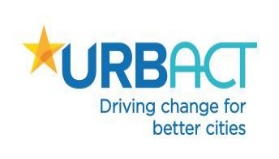 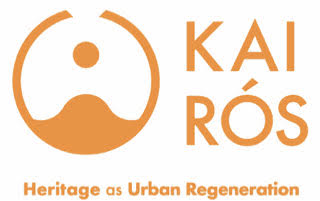 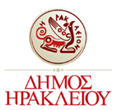 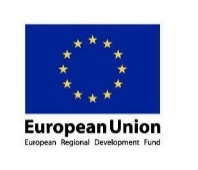 ΕΛΛΗΝΙΚΗ ΔΗΜΟΚΡΑΤΙΑ	ΔΗΜΟΣ ΗΡΑΚΛΕΙΟΥ ΔΙΕΥΘΥΝΣΗ ΔΙΟΙΚΗΤΙΚΩΝ ΥΠΗΡΕΣΙΩΝΤΜΗΜΑ ΑΝΘΡΩΠΙΝΟΥ ΔΥΝΑΜΙΚΟΥ       Ηράκλειο 19/04/2022Αριθ. Πρωτ.: 35708Πληροφορίες: Κατσαράκης Κων/νοςΤηλ: 2813 409424E-mail: katsarakis-k@heraklion.gr        Ηράκλειο 19/04/2022Αριθ. Πρωτ.: 35708ΠΙΝΑΚΑΣ: ΘΕΣΕΙΣ ΠΡΟΣΩΠΙΚΟΥ ΣΜΕΠΙΝΑΚΑΣ: ΘΕΣΕΙΣ ΠΡΟΣΩΠΙΚΟΥ ΣΜΕΠΙΝΑΚΑΣ: ΘΕΣΕΙΣ ΠΡΟΣΩΠΙΚΟΥ ΣΜΕΠΙΝΑΚΑΣ: ΘΕΣΕΙΣ ΠΡΟΣΩΠΙΚΟΥ ΣΜΕΠΙΝΑΚΑΣ: ΘΕΣΕΙΣ ΠΡΟΣΩΠΙΚΟΥ ΣΜΕΠΙΝΑΚΑΣ: ΘΕΣΕΙΣ ΠΡΟΣΩΠΙΚΟΥ ΣΜΕΚωδ.θέσηςΥπηρεσίαΈδρα υπηρεσίαςΕιδικότηταΔιάρκεια σύμβασηςΑριθμόςατόμων1ΔΗΜΟΣ ΗΡΑΚΛΕΙΟΥΔιεύθυνση Προγραμματισμού Οργάνωσης & Πληροφορικής / Τμήμα Ευρωπαϊκών ΠρογραμμάτωνΓια την υλοποίηση της Πράξης “KAIRÓS - Heritage As Urban Regeneration” («KAIRÓS - Η Κληρονομιά ως Εργαλείο Αστικής Ανάπλασης»)Ηράκλειο ΚρήτηςΠΕ Πληροφορικής(Software + Hardware)Από την υπογραφή της σύμβασης έως τη λήξη του Έργου (07.08.2022) και την ολοκλήρωση του Κλεισίματος της Πράξης, με δυνατότητα παράτασης.ΑΠΑΣΧΟΛΗΣΗ:12 ΩΡΕΣ ΤΗΝ ΕΒΔΟΜΑΔΑ στην ΕΔΡΑ της ΥΠΗΡΕΣΙΑΣ και εξ αποστάσεως παροχή εμπειρογνωμοσύνης και ενέργειες για το κλείσιμο της Πράξης1Περιληπτική αναφορά πεπραγμένωνΜε την υποβολή κάθε τιμολογίου πληρωμήςΑναφορές προόδου φυσικού & οικονομικού αντικειμένου και εκτυπώσιμα αρχεία από τις πλατφόρμες του έργου1 (ανά περίοδο αναφορά της Πράξης)Πίνακα Επαληθευμένων δαπανών & περιεχόμενο συνοδών αρχείων (Synergie CTE)1 (ανά Πιστοποιητικό Επαλήθευσης)Τελική έκθεση Πεπραγμένων1 Με το οριστικό κλείσιμο της ΠράξηςΠΙΝΑΚΑΣ: ΑΠΑΙΤΟΥΜΕΝΑ ΥΠΟΧΡΕΩΤΙΚΑ ΠΡΟΣΟΝΤΑ ON/OFFΠΙΝΑΚΑΣ: ΑΠΑΙΤΟΥΜΕΝΑ ΥΠΟΧΡΕΩΤΙΚΑ ΠΡΟΣΟΝΤΑ ON/OFFΚωδικός θέσηςΤίτλος σπουδών και λοιπά απαιτούμενα (τυπικά & τυχόν πρόσθετα) προσόντα1	ΚΥΡΙΑ ΠΡΟΣΟΝΤΑα)	Πτυχίο ή δίπλωμα: Πληροφορικής, Εφαρμοσμένης Πληροφορικής, Εφαρμοσμένης Πληροφορικής με κατεύθυνση: i) Εφαρμοσμένης Πληροφορικής ή ii) Διοίκησης Τεχνολογίας, Πληροφορικής και Τηλεματικής, Επιστήμης Υπολογιστών, Πληροφορικής και Τηλεπικοινωνιών, Επιστήμης και Τεχνολογίας Υπολογιστών, Επιστήμης και Τεχνολογίας Τηλεπικοινωνιών, Πληροφορικής με εφαρμογές στην Βιοϊατρική, Διδακτικής της Τεχνολογίας και Ψηφιακών Συστημάτων, Ψηφιακών Συστημάτων, Επιστημών και Πολιτισμού - Κατεύθυνση Η/Υ Α.Ε.Ι., Μηχανικού Ηλεκτρονικών Υπολογιστών και Πληροφορικής, Ηλεκτρονικής και Μηχανικών Υπολογιστών, Ηλεκτρονικού Μηχανικού και Μηχανικού Υπολογιστών, Μηχανικών Πληροφοριακών και Επικοινωνιακών Συστημάτων, Μηχανικού Η/Υ Τηλεπικοινωνιών και Δικτύων, Μηχανικού Πληροφορικής και Τηλεπικοινωνιών, Ηλεκτρολόγου Μηχανικού και Μηχανικού Υπολογιστών, Ηλεκτρολόγου Μηχανικού και Τεχνολογίας Υπολογιστών, Ηλεκτρολόγου Μηχανικού και Μηχανικού Η/Υ, ή το ομώνυμο πτυχίο ή δίπλωμα Ε.Α.Π. (Α.Ε.Ι.) ή Π.Σ.Ε. (Α.Ε.Ι.) ή το ταυτόσημο κατά περιεχόμενο ειδικότητας πτυχίο ή δίπλωμα Α.Ε.Ι. ή Ε.Α.Π. (Α.Ε.Ι.) ή Π.Σ.Ε. (Α.Ε.Ι.) της ημεδαπής ή ισότιμος τίτλος αντίστοιχης ειδικότητας σχολών της αλλοδαπής.β)	Εξειδικευμένη εμπειρία δύο (2) ετών στον συντονισμό, ή/και διοίκηση, ή/και υλοποίηση, ή/και οικονομική διαχείριση, ή/και διοικητική υποστήριξη έργων, που έχουν υλοποιηθεί στο πλαίσιο συγχρηματοδοτούμενων Ευρωπαϊκών προγραμμάτων / αναπτυξιακών έργων (URBACT, Interreg, HORIZON2020, ΕΣΠΑ).γ)  Γνώση Χειρισμού Η/Υ, στα αντικείμενα: α) επεξεργασίας κειμένων, β) υπολογιστικών φύλλων και γ) υπηρεσιών διαδικτύου.δ) Άριστη γνώση αγγλικής γλώσσας (επιπέδου Γ1/C1).ΠΡΟΣΟΝΤΑ Α΄ΕΠΙΚΟΥΡΙΑΣ(Εφόσον η θέση δεν καλυφθεί από υποψήφιο με τα ανωτέρω προσόντα) α)	Πτυχίο ή δίπλωμα: Πληροφορικής, Εφαρμοσμένης Πληροφορικής, Εφαρμοσμένης Πληροφορικής με κατεύθυνση: i) Εφαρμοσμένης Πληροφορικής ή ii) Διοίκησης Τεχνολογίας, Πληροφορικής και Τηλεματικής, Επιστήμης Υπολογιστών, Πληροφορικής και Τηλεπικοινωνιών, Επιστήμης και Τεχνολογίας Υπολογιστών, Επιστήμης και Τεχνολογίας Τηλεπικοινωνιών, Πληροφορικής με εφαρμογές στην Βιοϊατρική, Διδακτικής της Τεχνολογίας και Ψηφιακών Συστημάτων, Ψηφιακών Συστημάτων, Επιστημών και Πολιτισμού - Κατεύθυνση Η/Υ Α.Ε.Ι., Μηχανικού Ηλεκτρονικών Υπολογιστών και Πληροφορικής, Ηλεκτρονικής και Μηχανικών Υπολογιστών, Ηλεκτρονικού Μηχανικού και Μηχανικού Υπολογιστών, Μηχανικών Πληροφοριακών και Επικοινωνιακών Συστημάτων, Μηχανικού Η/Υ Τηλεπικοινωνιών και Δικτύων, Μηχανικού Πληροφορικής και Τηλεπικοινωνιών, Ηλεκτρολόγου Μηχανικού και Μηχανικού Υπολογιστών, Ηλεκτρολόγου Μηχανικού και Τεχνολογίας Υπολογιστών, Ηλεκτρολόγου Μηχανικού και Μηχανικού Η/Υ, ή το ομώνυμο πτυχίο ή δίπλωμα Ε.Α.Π. (Α.Ε.Ι.) ή Π.Σ.Ε. (Α.Ε.Ι.) ή το ταυτόσημο κατά περιεχόμενο ειδικότητας πτυχίο ή δίπλωμα Α.Ε.Ι. ή Ε.Α.Π. (Α.Ε.Ι.) ή Π.Σ.Ε. (Α.Ε.Ι.) της ημεδαπής ή ισότιμος τίτλος αντίστοιχης ειδικότητας σχολών της αλλοδαπής.β)	Εξειδικευμένη εμπειρία ενός (1) έτους στον συντονισμό, ή/και διοίκηση, ή/και υλοποίηση, ή/και οικονομική διαχείριση, ή/και διοικητική υποστήριξη έργων, που έχουν υλοποιηθεί στο πλαίσιο συγχρηματοδοτούμενων Ευρωπαϊκών προγραμμάτων / αναπτυξιακών έργων (URBACT, Interreg, HORIZON2020, ΕΣΠΑ).γ) Γνώση Χειρισμού Η/Υ, στα αντικείμενα: α) επεξεργασίας κειμένων, β) υπολογιστικών φύλλων και γ) υπηρεσιών διαδικτύου.δ) Πολύ Καλή γνώση αγγλικής γλώσσας (επιπέδου Γ2/C2).Α/ΑΒΑΘΜΟΛΟΓΟΥΜΕΝΑ ΕΠΙΠΡΟΣΘΕΤΑ ΠΡΟΣΟΝΤΑΜΟΡΙΑΔιδακτορικό Δίπλωμα (Δ.Δ.) σε συναφές πεδίο με τη ζητούμενη ειδικότητα ή/και το αντικείμενο και τα παραδοτέα της παρούσας πρόσκλησης (έως 1)150Μεταπτυχιακός Τίτλος Σπουδών σε συναφές με το αντικείμενο ή/και τα παραδοτέα της παρούσας πρόσκλησης (Βαθμολογείται μόνο ένας. Δεν βαθμολογείται αν κατατεθεί αποδεκτό Δ.Δ. )70Ενιαίος και Αδιάσπαστος Τίτλος Σπουδών Μεταπτυχιακού Επιπέδου(integrated master) (Βαθμολογείται μόνο ένας. Δεν βαθμολογείται αν κατατεθεί αποδεκτό Δ.Δ. ή άλλος Μεταπτυχιακός Τίτλος Σπουδών.)35Επιπρόσθετη πέραν των ελάχιστων χρονικών ορίων επαγγελματική εμπειρία σε θέματα συναφή με το αντικείμενο και τα παραδοτέα της παρούσας πρόσκλησηςΈως 588Ο υποψήφιος λαμβάνει 7 μόρια για κάθε μήνα επιπλέον εμπειρίας με ανώτατο όριο τους 84 μήνεςΟ υποψήφιος λαμβάνει 7 μόρια για κάθε μήνα επιπλέον εμπειρίας με ανώτατο όριο τους 84 μήνεςΈως 588Εξειδικευμένη εμπειρία στην διαχείριση συγχρηματοδοτούμενων έργων στο πλαίσιο συνεργασίας με Ειδικές Υπηρεσίες Διαχείρισης / Διαχειριστικές Αρχές50Τεκμηριωμένη γνώση ή/και απλή εμπειρία σε ζητήματα διαχείρισης / περιεχομένου ιστοσελίδων ή/και ΜΚΔ και Social-media Marketing20ΣΥΝΟΛΙΚΗ ΒΑΘΜΟΛΟΓΙΑ (max.)ΣΥΝΟΛΙΚΗ ΒΑΘΜΟΛΟΓΙΑ (max.)808